United Synagogue Job Description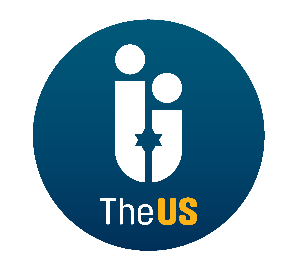 JOB TITLE:			Grounds PersonLOCATION: 	Burial – based at Bushey Cemetery, may be required to work across various cemeteriesWORKING HOURS:	39 hours per week (Monday, Tuesday, Thursday, Friday & Sunday)SALARY: 			£19,600 per annum REPORTS TO:		ForemanBENEFITS:			20 days holiday, plus Statutory Bank Holidays, Jewish festivals when they fall on a normal working day Childcare Vouchers				Auto-Enrolled PensionVISIONOur vision for the United Synagogue is of a modern and united family of communities with members connected to vibrant Jewish life and Torah values.MISSIONThe mission of the US Executive Office is to serve our communities and to lead the organisation by:Initiating, developing and supporting communities and helping them provide relevant and high quality services to their members    Providing the infrastructure for Jewish religious lifeDeveloping creative programmes, which involve members and potential members in Jewish life and valuesRecruiting, developing and maintaining outstanding Rabbis and other Professional staff, lay leaders and volunteers VALUESThe values that lie at the heart of the United Synagogue are embodied in the principles of Torah and Halachah.  These values are:The welcoming of every JewCreating a sense of belongingLifelong Jewish learningSpiritual growth and practiceMutual responsibilityThe centrality of Israel in Jewish lifeThe purpose of the United Synagogue is to create communities committed to the principles of Torah and halachah and inclusive of every Jew.MAIN PURPOSE OF JOBTo ensure that the grounds of the cemetery remain presentable at all times; assist with the burial of a deceased and to clean memorials that have contracts on them.SCOPE OF JOBTo undertake the task of maintaining the grounds and all horticultural operations in conjunction with ensuring the building complex is presentable to members of the public at all times. You will be require to assist with the digging of a grave, the cleaning and repair of tombstones and the erection and dismantling of equipment.DUTIES & RESPONSIBILITIESDigging and preparing of graves and back fillingGrass cutting and other horticultural duties Cleaning, maintaining and repairing tombstones using angle sanders and jet washersCleaning the prayer halls, changing rooms, public toilets/mortuary and staff quartersMaintenance of the grounds, leaf and litter collectionErection and making safe of memorialsMaintenance and general day to day servicing of machinery and equipment  4	CommitmentMust share the ethos of the United Synagogue5	Quality and operational standards	Ensures that work is produced of a high standard and meets the department’s key performance indicators6	Builds the credibility of the Burial Department to empower staff and managers to fulfil their roles effectively	Personally demonstrate the organisation’s values, building trust with managers and staff within United Synagogue and proactively contributing to the organisation’s successBe proactive in identifying opportunities for own professional development7	GENERIC DUTIESCommitted to the aims of the United Synagogue and act as an ambassador for the organisationComply with The United Synagogue’s policy and procedures and code of expectationsBring to the attention of senior staff any health and safety requirements, which become obvious. In the event of any immediate danger, to take the appropriate action to reduce risk to physical danger to employees, members, contractors, volunteers, children, parents, visitors or staffWork collaboratively with other colleagues across the organisation to ensure the United Synagogue can achieve its vision, mission, and strategyUndertake appropriate training as requested by your line manager in conjunction with the Human Resources Department and be committed to own continuous professional developmentCarry out any other reasonable duties as requested by the Chief Executive or other designated senior staff/undertaking such other duties that occasionally fall within the purpose of the postMaintaining high levels of discretion and confidentiality at all timesThis job description and person specification is not prescriptive; it merely outlines the key tasks and responsibilities of the post and the key tasks and responsibilities are subject to change, any changes will be made in consultation with the post holderThis Job Description is subject to alteration in response to the changes in legislation or The United Synagogue’s operational proceduresPERSON SPECIFICATIONExperience Full drivers licence will be useful but NOT essentialLabouring experience useful – BUT full training is providedAbilitiesAbility to work unsupervised and project manage their area of work, and deliver results under pressure within tight deadlines and objectives Must be able to pay attention to detail, to ensure work is carried out with accuracy and the quality expectedTo work in a professional manner to develop effective working relationships with colleagues and Synagogue Representatives at all timesTo be able to work as an effective and proactive member of the United Synagogue teamSkillsManual LabouringMasonry – full training will be givenHorticulturalGrave digging - full training will be givenGround Maintenance - full training will be givenKnowledgeA practical knowledge of current Health & Safety legislation (a full Health and Safety induction will be given PRIOR to starting).